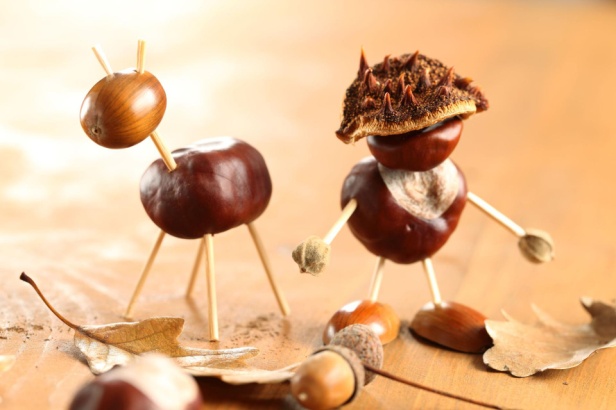 Październik ma 31 dni. Nazwa miesiąca pochodzi od paździerzy- odpadów powstających przy przetwarzaniu lnu 
i konopi.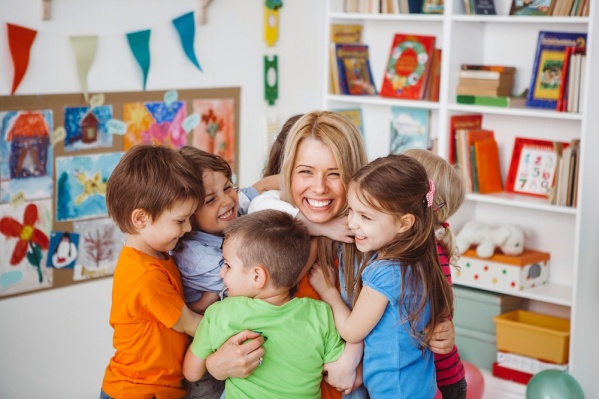 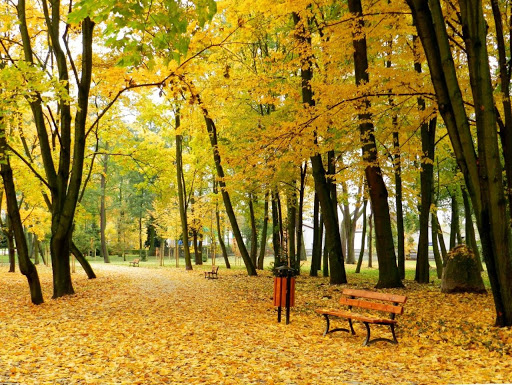 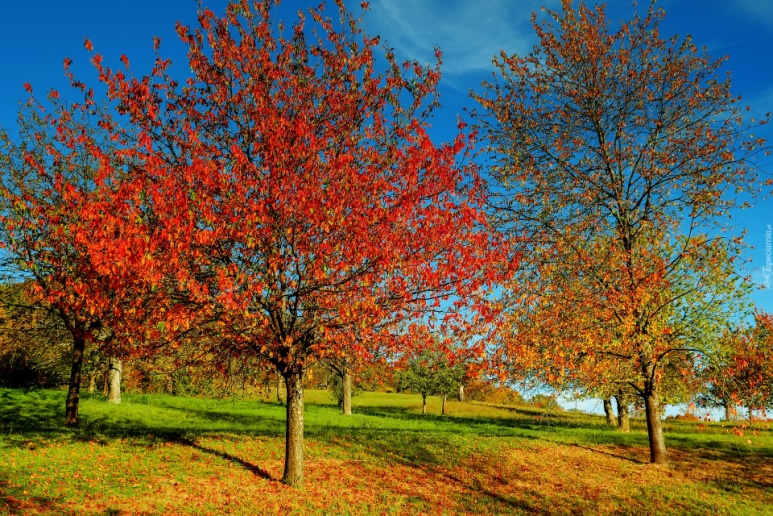 Drzewa 
i krzewy zmieniają kolor liści. W parkach jest dużo kasztanów 
i żołędzi. Dni stają się coraz krótsze.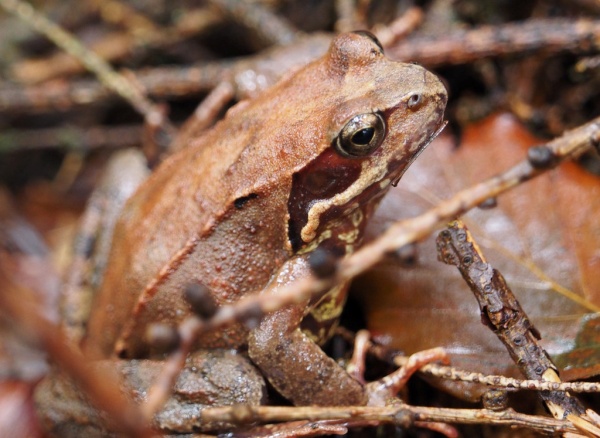 Nietoperze, jaszczurki i żaby zapadają 
w sen zimowy. Coraz trudniej spotkać motyle i inne owady. 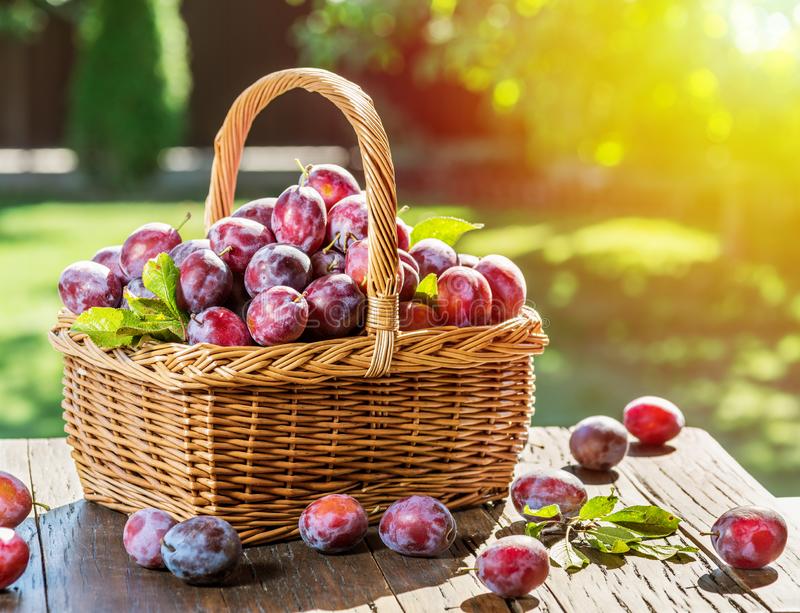 W gospodarstwach kończą się zbiory owoców i warzyw, trwają wykopki. Trwa przygotowywanie przetworów na zimę. 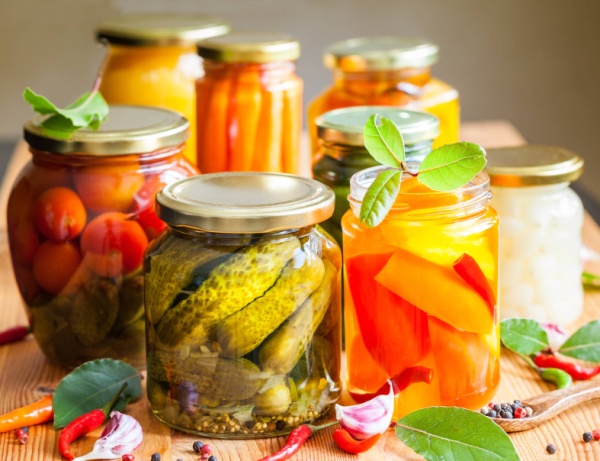 Zwierzęta gromadzą zapasy na zimę. Zmieniają futra i upierzenie. 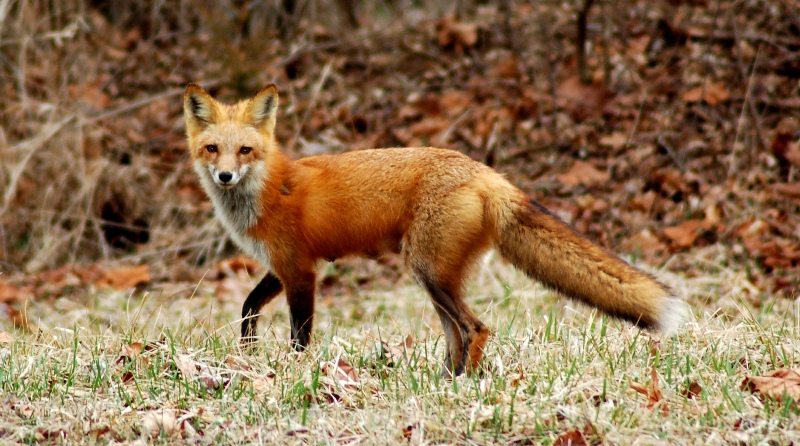 Dżdżownice, ślimaki i owady chowają się w szczelinach kory, 
w kupkach liści lub pod ziemią. 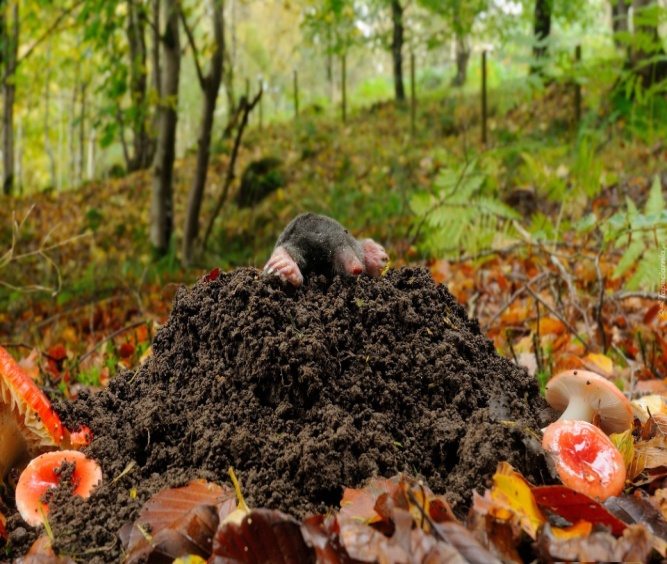 Odlatują kolejne ptaki. 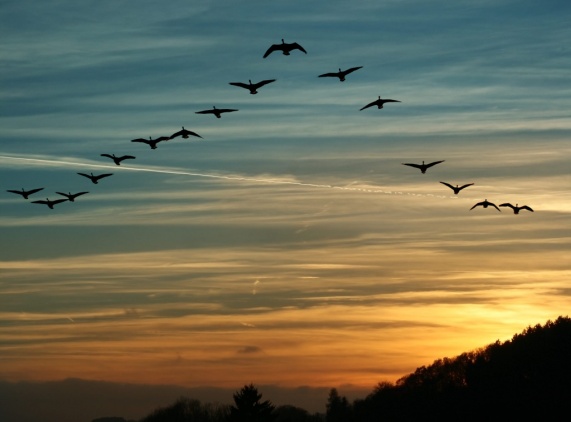 Październik w przysłowiach:W krótkie dzionki października wszystko 
z pola, sadu znika.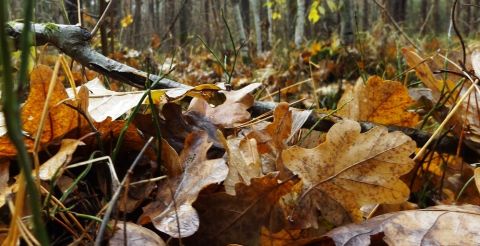 Gdy październik ciepło trzyma, zwykle mroźna bywa zima.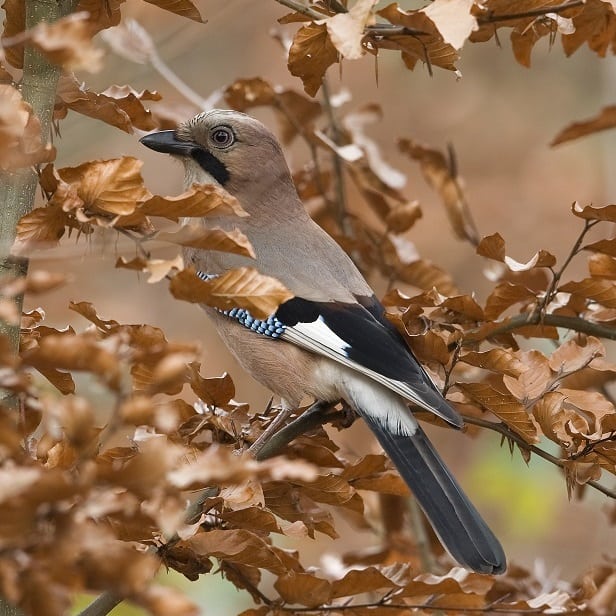 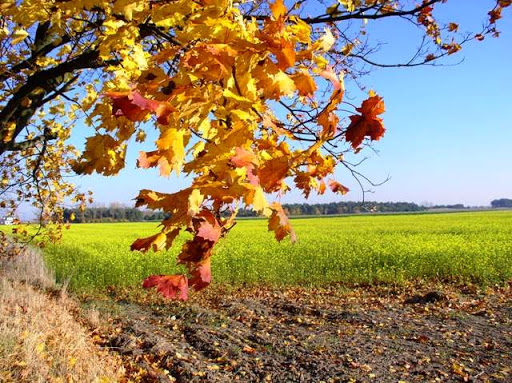 Październik chodzi po kraju, cichnie ptactwo w gaju.Piosenka „Dwa malutkie jeże”Słowa i muzyka: Urszula PakułaDwa malutkie jeże,Jadą na rowerze,Idą leśną drogą,Tupią jedną nogą.Gdy dzień w noc się zmienia,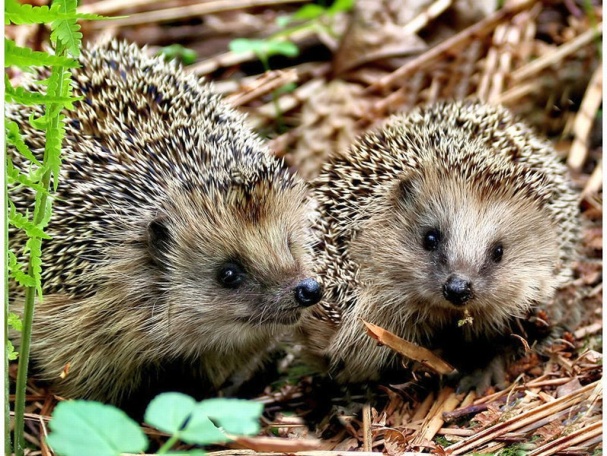 Zjadają robaki,Owady, ślimaki.Dwa malutkie jeże…Nie robią zapasów,Mieszkają wśród lasów,Śpią pod gałęziami,Nie jedzą salamiDwa malutkie jeże…..